							Sub-Contractor Qualification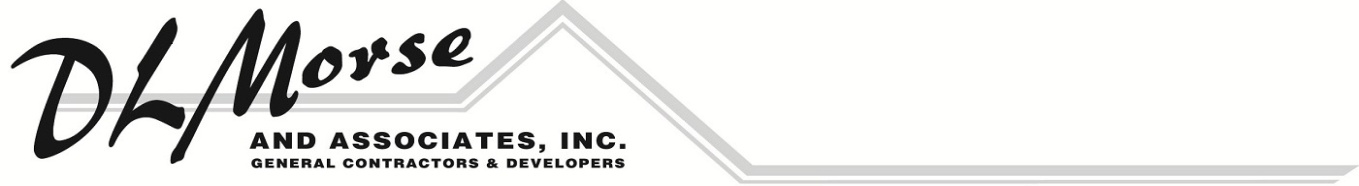 Thank you for your interest in beginning a partnership with DL Morse and Associates, Inc.  After 37 years in business, we believe that anybody can do the work.  It’s those that care about the work they do and the people they do the work for that make the difference.To better match future Company opportunities to your Company’s capabilities please complete this form and return to:DL Morse and Associates, Inc.1745 Holton RoadSuite BMuskegon, MI 49445Phone: 231-719-8328   Fax: 231-719-8527Email: info@dlmorse.comThe undersigned warrants and represents all data provided is accurate in all respects.For your convenience, we have attached a transmittal form on the next page.  Please return completed form and attachments to:DL Morse and Associates, Inc.1745 Holton RoadSuite BMuskegon, MI 49445Phone: 231-719-8328   Fax: 231-719-8527Email: info@dlmorse.com						   		 Letter of TransmittalBusiness InformationBusiness InformationBusiness InformationBusiness InformationBusiness InformationBusiness InformationBusiness InformationBusiness InformationBusiness InformationBusiness InformationBusiness InformationBusiness InformationBusiness InformationBusiness InformationBusiness InformationLegal Business Name:Legal Business Name:Legal Business Name:Federal ID #:Federal ID #:Federal ID #:Federal ID #:Federal ID #:DBA:DBA:DBA:Street Address:Street Address:Street Address:City, State, Zip:City, State, Zip:City, State, Zip:Phone:Phone:Phone:Email Contact:Email Contact:Email Contact:Email Contact:Fax:Fax:Fax:Website:Website:Website:Website:Estimator (RFP) Contact:Estimator (RFP) Contact:Estimator (RFP) Contact:Phone:Phone:Phone:Phone:Email:Email:Email:Fax:Fax:Fax:Fax:Please list all states the company is legally qualified and willing to do business in: (attach separate sheet if necessary)Please list all states the company is legally qualified and willing to do business in: (attach separate sheet if necessary)Please list all states the company is legally qualified and willing to do business in: (attach separate sheet if necessary)Please list all states the company is legally qualified and willing to do business in: (attach separate sheet if necessary)Please list all states the company is legally qualified and willing to do business in: (attach separate sheet if necessary)Please list all states the company is legally qualified and willing to do business in: (attach separate sheet if necessary)Please list all states the company is legally qualified and willing to do business in: (attach separate sheet if necessary)Please list all states the company is legally qualified and willing to do business in: (attach separate sheet if necessary)Please list all states the company is legally qualified and willing to do business in: (attach separate sheet if necessary)Please list all states the company is legally qualified and willing to do business in: (attach separate sheet if necessary)Please list all states the company is legally qualified and willing to do business in: (attach separate sheet if necessary)Please list all states the company is legally qualified and willing to do business in: (attach separate sheet if necessary)Please list all states the company is legally qualified and willing to do business in: (attach separate sheet if necessary)Please list all states the company is legally qualified and willing to do business in: (attach separate sheet if necessary)Please list all states the company is legally qualified and willing to do business in: (attach separate sheet if necessary)Comments:Comments:MBE/WBE/SBE Certification:MBE/WBE/SBE Certification:MBE/WBE/SBE Certification:YesNoYesNoList:List:List:Agency:Agency:Agency:Other:Other:Other:Name & Title of Owners/Officers/Partners:Name & Title of Owners/Officers/Partners:Name & Title of Owners/Officers/Partners:Name & Title of Owners/Officers/Partners:Name & Title of Owners/Officers/Partners:NameNameNameNameNameNameTitleTitleTitleTitleType of Business:Type of Business:Type of Business:Type of Business:Building Types Worked in:Building Types Worked in:Building Types Worked in:Building Types Worked in:  Industrial  Industrial  Industrial  Industrial  Industrial  Educational  Educational  Educational  Educational  Educational  Educational  Retail  Retail  Retail  Retail  Retail  Mall  Mall  Mall  Mall  Mall  Mall  Restaurant  Restaurant  Restaurant  Restaurant  Restaurant  Multi-Site  Multi-Site  Multi-Site  Multi-Site  Multi-Site  Multi-Site  Community / Service  Community / Service  Community / Service  Community / Service  Community / Service  Financial  Financial  Financial  Financial  Financial  FinancialFounding/Organization Date:Founding/Organization Date:Years Under Current Name:Years Under Current Name:Years Under Current Name:Years Under Current Name:Years Under Current Name:Years Under Current Name:Previous Business Name:Previous Business Name:Years Under Previous Name:Years Under Previous Name:Years Under Previous Name:Years Under Previous Name:Years Under Previous Name:Years Under Previous Name:Are you affiliated with any Parent or Subsidiary Companies?Are you affiliated with any Parent or Subsidiary Companies?Are you affiliated with any Parent or Subsidiary Companies?Are you affiliated with any Parent or Subsidiary Companies?Are you affiliated with any Parent or Subsidiary Companies?Are you affiliated with any Parent or Subsidiary Companies?Are you affiliated with any Parent or Subsidiary Companies?Are you affiliated with any Parent or Subsidiary Companies?Are you affiliated with any Parent or Subsidiary Companies?  Yes, if yes, please list names & affiliations below  No  Yes, if yes, please list names & affiliations below  No  Yes, if yes, please list names & affiliations below  No  Yes, if yes, please list names & affiliations below  No  Yes, if yes, please list names & affiliations below  No  Yes, if yes, please list names & affiliations below  No  Yes, if yes, please list names & affiliations below  No  Yes, if yes, please list names & affiliations below  No  Yes, if yes, please list names & affiliations below  No  Yes, if yes, please list names & affiliations below  No  Yes, if yes, please list names & affiliations below  NoBusiness NameBusiness NameBusiness NameBusiness NameBusiness NameBusiness NameAffiliation / RelationshipAffiliation / RelationshipAffiliation / RelationshipAffiliation / RelationshipAffiliation / RelationshipHow Do You Primarily Operate?How Do You Primarily Operate?How Do You Primarily Operate?If Union, Which Unions and Agreements?If Union, Which Unions and Agreements?If Union, Which Unions and Agreements?What Percent of Your Contracts Do You:What Percent of Your Contracts Do You:What Percent of Your Contracts Do You:Self Perform:Self Perform:Self Perform:Self Perform:Self Perform:Self Perform:Contract Out:Contract Out:Contract Out:Contract Out:Contract Out:Contract Out:List Trades You Normally Contract Out:List Trades You Normally Contract Out:List Trades You Normally Contract Out:Current Number of Full Time Employees:Current Number of Full Time Employees:Current Number of Full Time Employees:Office:Office:Office:Office:Field Super:Field Super: Field Team: Field Team: Field Team:FINANCIAL / LEGAL INFORMATIONFINANCIAL / LEGAL INFORMATIONFINANCIAL / LEGAL INFORMATIONFINANCIAL / LEGAL INFORMATIONFINANCIAL / LEGAL INFORMATIONFINANCIAL / LEGAL INFORMATIONFINANCIAL / LEGAL INFORMATIONFINANCIAL / LEGAL INFORMATIONFINANCIAL / LEGAL INFORMATIONFINANCIAL / LEGAL INFORMATIONFINANCIAL / LEGAL INFORMATIONFINANCIAL / LEGAL INFORMATIONFINANCIAL / LEGAL INFORMATIONFINANCIAL / LEGAL INFORMATIONFINANCIAL / LEGAL INFORMATIONFINANCIAL / LEGAL INFORMATIONFINANCIAL / LEGAL INFORMATIONFINANCIAL / LEGAL INFORMATIONFINANCIAL / LEGAL INFORMATIONFINANCIAL / LEGAL INFORMATIONLast Three Years Sales:Last Three Years Sales:Dollars:Dollars:Dollars:Dollars:# of Projects:# of Projects:# of Projects:# of Projects:# of Projects:Dollars:Dollars:Dollars:Dollars:# of Projects:# of Projects:# of Projects:# of Projects:# of Projects:Dollars:Dollars:Dollars:Dollars:# of Projects:# of Projects:# of Projects:# of Projects:# of Projects:Do You Have Bonding?Do You Have Bonding?  Yes  No  Yes  No  Yes  No  Yes  NoSingle Project Limit:Single Project Limit:Single Project Limit:Single Project Limit:Single Project Limit:Single Project Limit:  Yes  No  Yes  No  Yes  No  Yes  NoAggregate Limit:Aggregate Limit:Aggregate Limit:Aggregate Limit:Aggregate Limit:Aggregate Limit:  Yes  No  Yes  No  Yes  No  Yes  NoBond Rate:Bond Rate:Bond Rate:Bond Rate:Bond Rate:Bond Rate:  Yes  No  Yes  No  Yes  No  Yes  NoBond Company:Bond Company:Bond Company:Bond Company:Bond Company:Bond Company:  Yes  No  Yes  No  Yes  No  Yes  NoAddress:Address:Address:Address:Address:Address:  Yes  No  Yes  No  Yes  No  Yes  NoPhone:Phone:Phone:Phone:Phone:Phone:Has your company or any of its owners or offices been involved in any litigation, mediation, arbitration, prosecution or defense in connection with any contract, project or sub-contract?Has your company or any of its owners or offices been involved in any litigation, mediation, arbitration, prosecution or defense in connection with any contract, project or sub-contract?Has your company or any of its owners or offices been involved in any litigation, mediation, arbitration, prosecution or defense in connection with any contract, project or sub-contract?Has your company or any of its owners or offices been involved in any litigation, mediation, arbitration, prosecution or defense in connection with any contract, project or sub-contract?Has your company or any of its owners or offices been involved in any litigation, mediation, arbitration, prosecution or defense in connection with any contract, project or sub-contract?Has your company or any of its owners or offices been involved in any litigation, mediation, arbitration, prosecution or defense in connection with any contract, project or sub-contract?Has your company or any of its owners or offices been involved in any litigation, mediation, arbitration, prosecution or defense in connection with any contract, project or sub-contract?Has your company or any of its owners or offices been involved in any litigation, mediation, arbitration, prosecution or defense in connection with any contract, project or sub-contract?Has your company or any of its owners or offices been involved in any litigation, mediation, arbitration, prosecution or defense in connection with any contract, project or sub-contract?Has your company or any of its owners or offices been involved in any litigation, mediation, arbitration, prosecution or defense in connection with any contract, project or sub-contract?Has your company or any of its owners or offices been involved in any litigation, mediation, arbitration, prosecution or defense in connection with any contract, project or sub-contract?Has your company or any of its owners or offices been involved in any litigation, mediation, arbitration, prosecution or defense in connection with any contract, project or sub-contract?Has your company or any of its owners or offices been involved in any litigation, mediation, arbitration, prosecution or defense in connection with any contract, project or sub-contract?Has your company or any of its owners or offices been involved in any litigation, mediation, arbitration, prosecution or defense in connection with any contract, project or sub-contract?Has your company or any of its owners or offices been involved in any litigation, mediation, arbitration, prosecution or defense in connection with any contract, project or sub-contract?Has your company or any of its owners or offices been involved in any litigation, mediation, arbitration, prosecution or defense in connection with any contract, project or sub-contract?Has your company or any of its owners or offices been involved in any litigation, mediation, arbitration, prosecution or defense in connection with any contract, project or sub-contract?Has your company or any of its owners or offices been involved in any litigation, mediation, arbitration, prosecution or defense in connection with any contract, project or sub-contract?Has your company or any of its owners or offices been involved in any litigation, mediation, arbitration, prosecution or defense in connection with any contract, project or sub-contract?Has your company or any of its owners or offices been involved in any litigation, mediation, arbitration, prosecution or defense in connection with any contract, project or sub-contract?  Yes  NoExplanation:Have you ever failed to complete a contract, been defaulted or had a contract terminated?Have you ever failed to complete a contract, been defaulted or had a contract terminated?Have you ever failed to complete a contract, been defaulted or had a contract terminated?Have you ever failed to complete a contract, been defaulted or had a contract terminated?Have you ever failed to complete a contract, been defaulted or had a contract terminated?Have you ever failed to complete a contract, been defaulted or had a contract terminated?Have you ever failed to complete a contract, been defaulted or had a contract terminated?Have you ever failed to complete a contract, been defaulted or had a contract terminated?Have you ever failed to complete a contract, been defaulted or had a contract terminated?Have you ever failed to complete a contract, been defaulted or had a contract terminated?Have you ever failed to complete a contract, been defaulted or had a contract terminated?Have you ever failed to complete a contract, been defaulted or had a contract terminated?Have you ever failed to complete a contract, been defaulted or had a contract terminated?Have you ever failed to complete a contract, been defaulted or had a contract terminated?Have you ever failed to complete a contract, been defaulted or had a contract terminated?Have you ever failed to complete a contract, been defaulted or had a contract terminated?Have you ever failed to complete a contract, been defaulted or had a contract terminated?Have you ever failed to complete a contract, been defaulted or had a contract terminated?Have you ever failed to complete a contract, been defaulted or had a contract terminated?Have you ever failed to complete a contract, been defaulted or had a contract terminated?  Yes   NoExplanation:List Current Major Projects:List Current Major Projects:Project:Project:Amount:Amount:Amount:Amount:Completed:Completed:Completed:Completed:Project:Project:Amount:Amount:Amount:Amount:Completed:Completed:Completed:Completed:Project:Project:Amount:Amount:Amount:Amount:Completed:Completed:Completed:Completed:Project:Project:Amount:Amount:Amount:Amount:Completed:Completed:Completed:Completed:List Contractor References:List Contractor References:Company:Company:Phone:Phone:Phone:Phone:Contact:Contact:Contact:Contact:Company:Company:Phone:Phone:Phone:Phone:Contact:Contact:Contact:Contact:Company:Company:Phone:Phone:Phone:Phone:Contact:Contact:Contact:Contact:Company:Company:Phone:Phone:Phone:Phone:Contact:Contact:Contact:Contact:Supplier References:Supplier References:Company:Company:Phone:Phone:Phone:Phone:Contact:Contact:Contact:Contact:Company:Company:Phone:Phone:Phone:Phone:Contact:Contact:Contact:Contact:Company:Company:Phone:Phone:Phone:Phone:Contact:Contact:Contact:Contact:Company:Company:Phone:Phone:Phone:Phone:Contact:Contact:Contact:Contact:SAFETYSAFETYSAFETYSAFETYSAFETYSAFETYSAFETYSAFETYSAFETYSAFETYSAFETYSAFETYSAFETYSAFETYSAFETYSAFETYSAFETYSAFETYSAFETYSAFETYInsurance Agency:Insurance Agency:Agency Name:Agency Name:Agency Name:(Please attach a copy of your certificate)(Please attach a copy of your certificate)Address:Address:Address:(Please attach a copy of your certificate)(Please attach a copy of your certificate)Phone:Phone:Phone:(Please attach a copy of your certificate)(Please attach a copy of your certificate)Fax:Fax:Fax:(Please attach a copy of your certificate)(Please attach a copy of your certificate)Email:Email:Email:How many OSHA Violations?How many OSHA Violations?2012:2012:2012:2011:2011:2011:2010:2010:2010:Do you have a written company safety program?Do you have a written company safety program?Do you have a written company safety program?Do you have a written company safety program?Do you have a written company safety program?  Yes, If yes, please attach.  No  Yes, If yes, please attach.  No  Yes, If yes, please attach.  No  Yes, If yes, please attach.  No  Yes, If yes, please attach.  No  Yes, If yes, please attach.  No  Yes, If yes, please attach.  No  Yes, If yes, please attach.  No  Yes, If yes, please attach.  No  Yes, If yes, please attach.  No  Yes, If yes, please attach.  No  Yes, If yes, please attach.  No  Yes, If yes, please attach.  No  Yes, If yes, please attach.  No  Yes, If yes, please attach.  NoCompany Name:Prepared By:Its, Signature:Date:To:info@dlmorse.comFrom:Company:DL Morse and Associates, Inc.Company:Address:1745 Holton Road, Suite B.Muskegon, MI 49445Date:1745 Holton Road, Suite B.Muskegon, MI 49445RE:Sub-contractor QualificationSENT VIA:Transmitted:  Specific Project Review Name of Project:  For General Review  As Requested  For Your Information  Please ReplyAttachments:  Safety Program/PolicyNumber of Pages:  Insurance CertificationNumber of Pages:  Additional ReferencesNumber of Pages:  OtherNumber of Pages:COMMENTS: